Муниципальное дошкольное образовательное бюджетное учреждение«Детский сад №5 «Аистёнок» комбинированного вида» г. ВолховЭкспериментирование на прогулке«Воздух, воздух, где ты, воздух?                                        Дата проведения: 03.12.2021г                                                           Подготовил воспитатель: Гончарова Т.Н.г. Волхов2021г                Возраст детей: 4-5 лет              Цель: Расширять знания о воздухе.
       Задачи:Обучающие:
• Закрепить представления детей о воздухе, его свойствах.
• Учить строить гипотезы о признаках и свойствах воздуха.
• Продолжать закреплять навыки проведения опытов.
Развивающие:
• Развивать умение самостоятельно делать выводы на основе практического опыта.
• Создать условия для развития образного мышления, сообразительности, внимания.
• Способствовать формированию мыслительных операций, развитию речи, умению аргументировать свои высказывания.
Воспитательные:
• Воспитывать самостоятельность.
• Воспитывать интерес к экспериментированию.Оборудование: полиэтиленовые пакеты (по количеству детей), бумажные веера, султанчики, вертушки.Участники: дети, воспитатель.Ход занятия:-Ребята, зачем мы с вами каждый день выходим на улицу?(ответы детей)-Правильно, подышать свежим воздухом.-А, что такое, воздух? (ответы детей)-Где находится воздух? (ответы детей)-Конечно, воздух вокруг нас.-Мы его видим? (ответы детей)-Если мы его не видим, значит, какой воздух? (ответы детей)-Правильно. Воздух прозрачный, невидимый, бесцветный.- Воздух можно понюхать? Понюхайте. Пахнет воздух? (ответы детей).- Воздух не имеет запаха.- Воздух можно попробовать? (ответы детей)- Воздух не имеет вкуса.-Воздух прозрачный, не имеет запаха, вкуса, но он есть, мы дышим воздухом. Как же мы можем доказать, что воздух вокруг нас? (ответы детей).- Что это? (ответы детей)- Какой пакет? (ответы детей)- Пустой, прозрачный (посмотрели через пакет)- Для чего нам нужен пакет? (ответы детей)- В пакет можно поймать воздух? (ответы детей)-Попробуйте поймать! (воспитатель раздаёт пакеты детям)- Поймали воздух? Какой стал пакет с воздухом? (полный, пузатый…)- На что похож пакет с воздухом? (пакет полон воздуха, он похож на подушку. Воздух занял всё место в пакете).-Какой воздух в пакете? (ответы детей)-Вывод: воздух прозрачный, невидимый, бесцветный, не имеет запаха и вкуса. Для того чтобы его увидеть, его надо «поймать». И мы смогли это сделать! Мы «поймали» воздух и закрыли его в пакете, а потом снова выпустили.-Ребята, воздух хочет с вами ещё поиграть! (дети выбирают предметы: султанчики, веера, вертушки).Игровая деятельность продолжается. Фотоотчёт.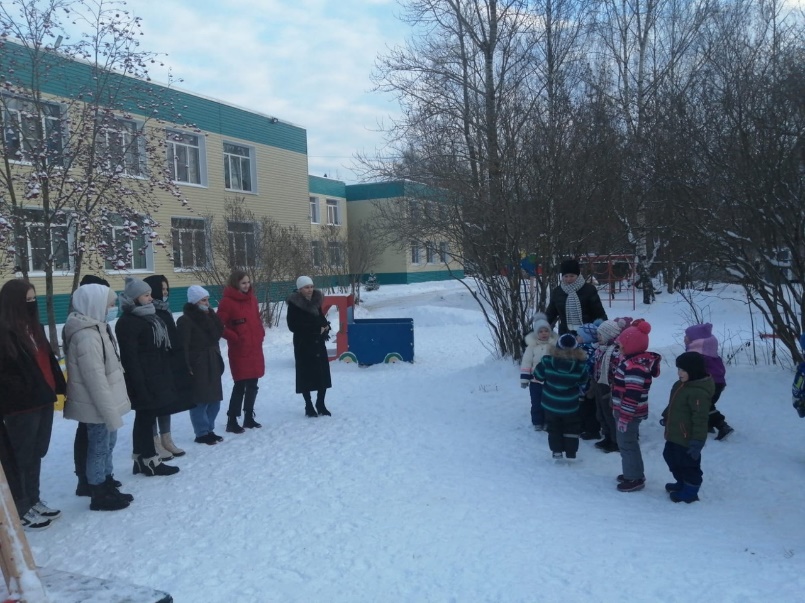 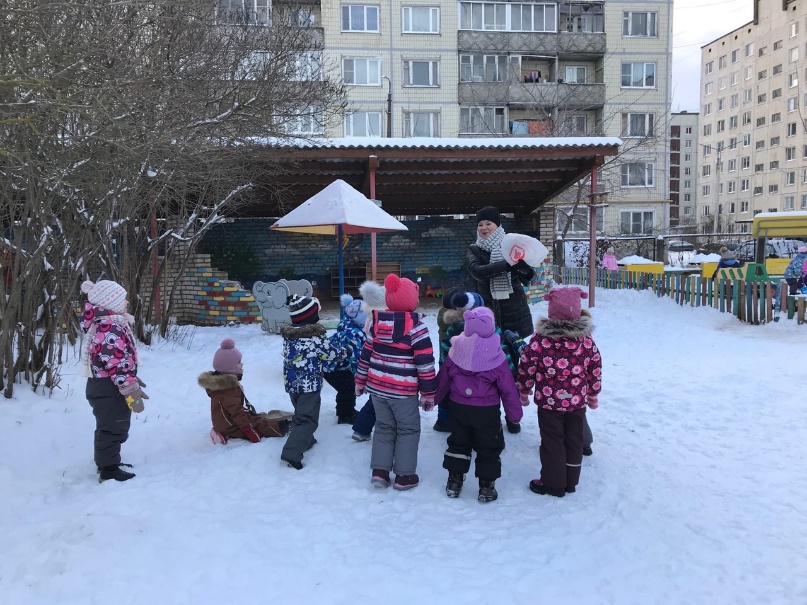 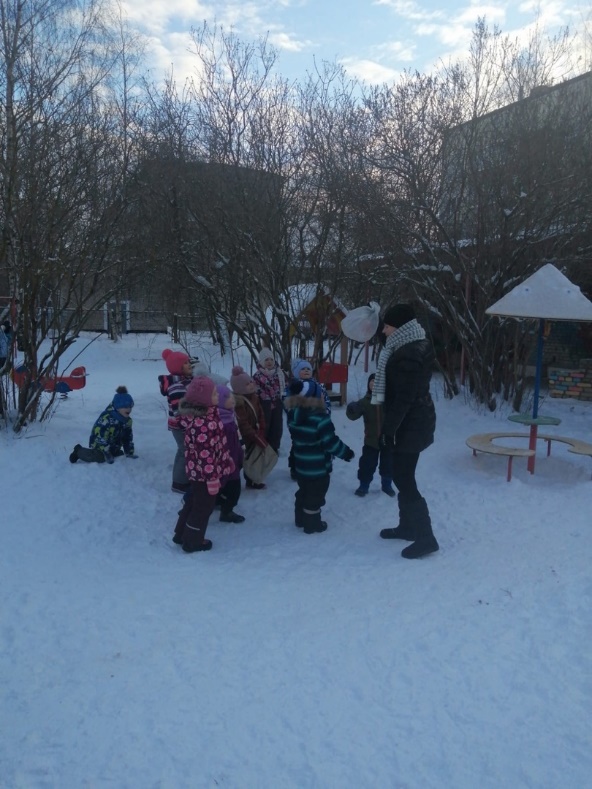 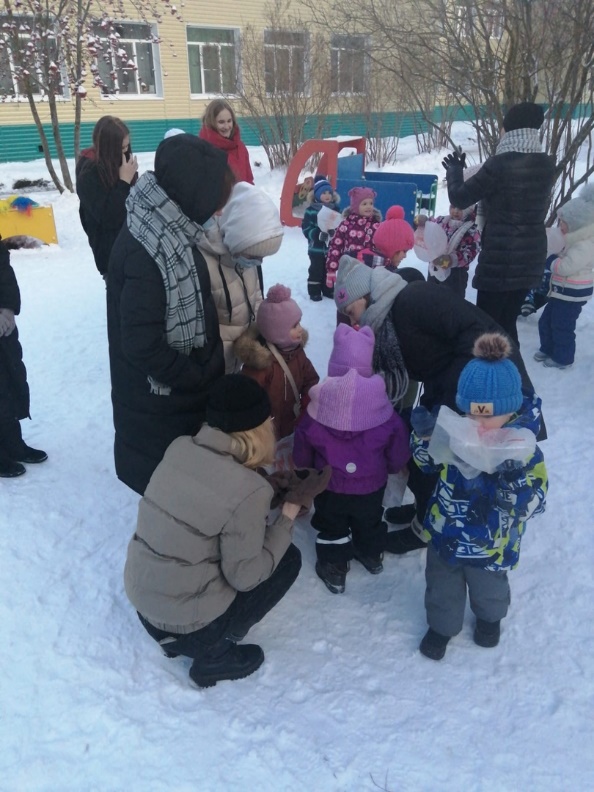 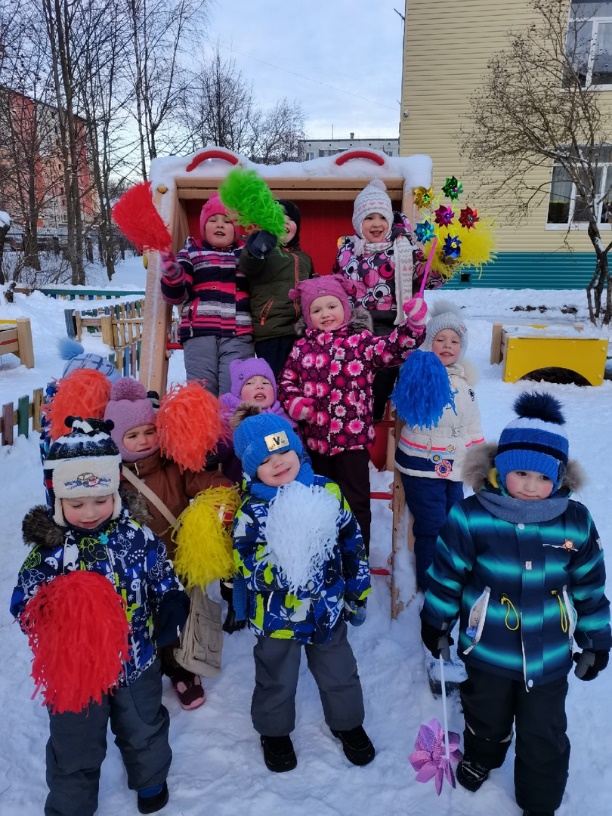 